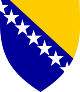 Bosna i HercegovinaFederacija Bosne i HercegovineFederalno ministarstvo obrazovanja i nauke		Prijavni obrazacPRIJEDLOGZA POKRETANJE POSTUPKA ZA DODJELU FEDERALNIH NAGRADA ZA NAUKU ZA 2024. GODINU*prema klasifikaciji FRASCATIPrijavni obrazac se dostavlja u dva (2) primjerka uz svu ostalu dokumentaciju na adresu Federalnog ministarstva obrazovanja i nauke, Dr. Ante Starčevića bb, 88 000 Mostar.Uz prijavni obrazac za 2024. godinu, potrebno je dostaviti u dva (2) zasebna kompleta priloge prema sljedećem redoslijedu: Biografija kandidata (za kategorije godišnje nagrade za nauku, popularizacije i promocije i za mlade istraživače najviše jedna stranica teksta A4 font 11, za životno djelo najviše dvije stranice teksta A4 font 11);Obrazloženje iz kojeg je vidljiv naučni doprinos kandidata za određenu vrstu nagrade s potpisom i podacima o osobi koja je obrazloženje sastavila;Odluku tijela ustanove o pokretanju postupka za dodjelu nagrade;Popis radova kandidata razvrstan prema tačkama u Prilogu (potrebno je dostaviti popis ovisno o nagradi za koju se kandidat predlaže) sa naznakom gdje su i kada objavljeni;Kopije najznačajnijih radova iz opusa kandidata na kojima se prijedlog temelji i koji su objavljeni u periodu za koje se nagrada predlaže.Za kandidaturu mladog istraživača neizostavno se mora dostaviti potpisana i ovjerena izjava voditelja projekta ili potvrda institucije o udjelu mladog istraživača u istraživanju ili pripremi i publiciranju rezultata istraživačkog rada pri čemu mladi istraživač ne mora biti prvi autor.Ostale informacije i dokazi za pojedine vrste nagrada, koji su navedeni u Prilogu.  I. Podaci o kandidatuI. Podaci o kandidatuI. Podaci o kandidatuI. Podaci o kandidatuI. Podaci o kandidatuI. Podaci o kandidatuI. Podaci o kandidatuI. Podaci o kandidatuI. Podaci o kandidatuI. Podaci o kandidatuI. Podaci o kandidatuI. Podaci o kandidatuI. Podaci o kandidatuI. Podaci o kandidatuI. Podaci o kandidatuI. Podaci o kandidatuI. Podaci o kandidatuI. Podaci o kandidatuIme i prezime Ime i prezime Ime i prezime Ime i prezime Ime i prezime JMBJMBJMBJMBJMBDatum rođenjaDatum rođenjaDatum rođenjaDatum rođenjaDatum rođenjaMjesto rođenja Mjesto rođenja Mjesto rođenja Mjesto rođenja Mjesto rođenja Adresa stanovanja Adresa stanovanja Adresa stanovanja Adresa stanovanja Adresa stanovanja Broj telefona/mobitela Broj telefona/mobitela Broj telefona/mobitela Broj telefona/mobitela Broj telefona/mobitela E-mail adresa E-mail adresa E-mail adresa E-mail adresa E-mail adresa Naučno/naučno-nastavno/saradničko zvanje Naučno/naučno-nastavno/saradničko zvanje Naučno/naučno-nastavno/saradničko zvanje Naučno/naučno-nastavno/saradničko zvanje Naučno/naučno-nastavno/saradničko zvanje Akademski stepenAkademski stepenAkademski stepenAkademski stepenAkademski stepenUstanova zaposlenja Ustanova zaposlenja Ustanova zaposlenja Ustanova zaposlenja Ustanova zaposlenja Sjedište i adresa ustanove Sjedište i adresa ustanove Sjedište i adresa ustanove Sjedište i adresa ustanove Sjedište i adresa ustanove II. Podaci o nagradiNagrada za koju se predlaže (označiti u kvadratiću ispred naziva nagrade – prijedlog se može odnositi samo na jednu nagradu)II. Podaci o nagradiNagrada za koju se predlaže (označiti u kvadratiću ispred naziva nagrade – prijedlog se može odnositi samo na jednu nagradu)II. Podaci o nagradiNagrada za koju se predlaže (označiti u kvadratiću ispred naziva nagrade – prijedlog se može odnositi samo na jednu nagradu)II. Podaci o nagradiNagrada za koju se predlaže (označiti u kvadratiću ispred naziva nagrade – prijedlog se može odnositi samo na jednu nagradu)II. Podaci o nagradiNagrada za koju se predlaže (označiti u kvadratiću ispred naziva nagrade – prijedlog se može odnositi samo na jednu nagradu)II. Podaci o nagradiNagrada za koju se predlaže (označiti u kvadratiću ispred naziva nagrade – prijedlog se može odnositi samo na jednu nagradu)II. Podaci o nagradiNagrada za koju se predlaže (označiti u kvadratiću ispred naziva nagrade – prijedlog se može odnositi samo na jednu nagradu)II. Podaci o nagradiNagrada za koju se predlaže (označiti u kvadratiću ispred naziva nagrade – prijedlog se može odnositi samo na jednu nagradu)II. Podaci o nagradiNagrada za koju se predlaže (označiti u kvadratiću ispred naziva nagrade – prijedlog se može odnositi samo na jednu nagradu)II. Podaci o nagradiNagrada za koju se predlaže (označiti u kvadratiću ispred naziva nagrade – prijedlog se može odnositi samo na jednu nagradu)II. Podaci o nagradiNagrada za koju se predlaže (označiti u kvadratiću ispred naziva nagrade – prijedlog se može odnositi samo na jednu nagradu)II. Podaci o nagradiNagrada za koju se predlaže (označiti u kvadratiću ispred naziva nagrade – prijedlog se može odnositi samo na jednu nagradu)II. Podaci o nagradiNagrada za koju se predlaže (označiti u kvadratiću ispred naziva nagrade – prijedlog se može odnositi samo na jednu nagradu)II. Podaci o nagradiNagrada za koju se predlaže (označiti u kvadratiću ispred naziva nagrade – prijedlog se može odnositi samo na jednu nagradu)II. Podaci o nagradiNagrada za koju se predlaže (označiti u kvadratiću ispred naziva nagrade – prijedlog se može odnositi samo na jednu nagradu)II. Podaci o nagradiNagrada za koju se predlaže (označiti u kvadratiću ispred naziva nagrade – prijedlog se može odnositi samo na jednu nagradu)II. Podaci o nagradiNagrada za koju se predlaže (označiti u kvadratiću ispred naziva nagrade – prijedlog se može odnositi samo na jednu nagradu)II. Podaci o nagradiNagrada za koju se predlaže (označiti u kvadratiću ispred naziva nagrade – prijedlog se može odnositi samo na jednu nagradu)1.nagrada za životno djelonagrada za životno djelonagrada za životno djelonagrada za životno djelonagrada za životno djelonagrada za životno djelonagrada za životno djelonagrada za životno djelonagrada za životno djelonagrada za životno djelonagrada za životno djelonagrada za životno djelonagrada za životno djelonagrada za životno djelonagrada za životno djelonagrada za životno djelo2.godišnja nagrada za nauku:godišnja nagrada za nauku:godišnja nagrada za nauku:godišnja nagrada za nauku:godišnja nagrada za nauku:godišnja nagrada za nauku:godišnja nagrada za nauku:godišnja nagrada za nauku:godišnja nagrada za nauku:godišnja nagrada za nauku:godišnja nagrada za nauku:godišnja nagrada za nauku:godišnja nagrada za nauku:godišnja nagrada za nauku:godišnja nagrada za nauku:godišnja nagrada za nauku:2.godišnja nagrada za nauku:godišnja nagrada za nauku:godišnja nagrada za nauku:godišnja nagrada za nauku:godišnja nagrada za nauku:godišnja nagrada za nauku:godišnja nagrada za nauku:godišnja nagrada za nauku:godišnja nagrada za nauku:godišnja nagrada za nauku:godišnja nagrada za nauku:godišnja nagrada za nauku:godišnja nagrada za nauku:godišnja nagrada za nauku:godišnja nagrada za nauku:godišnja nagrada za nauku:a) značajno naučno dostignućea) značajno naučno dostignućea) značajno naučno dostignućea) značajno naučno dostignućea) značajno naučno dostignućea) značajno naučno dostignućea) značajno naučno dostignućea) značajno naučno dostignućea) značajno naučno dostignućea) značajno naučno dostignućea) značajno naučno dostignućea) značajno naučno dostignućea) značajno naučno dostignućea) značajno naučno dostignućea) značajno naučno dostignuće2.godišnja nagrada za nauku:godišnja nagrada za nauku:godišnja nagrada za nauku:godišnja nagrada za nauku:godišnja nagrada za nauku:godišnja nagrada za nauku:godišnja nagrada za nauku:godišnja nagrada za nauku:godišnja nagrada za nauku:godišnja nagrada za nauku:godišnja nagrada za nauku:godišnja nagrada za nauku:godišnja nagrada za nauku:godišnja nagrada za nauku:godišnja nagrada za nauku:godišnja nagrada za nauku:b) naučno otkrićeb) naučno otkrićeb) naučno otkrićeb) naučno otkrićeb) naučno otkrićeb) naučno otkrićeb) naučno otkrićeb) naučno otkrićeb) naučno otkrićeb) naučno otkrićeb) naučno otkrićeb) naučno otkrićeb) naučno otkrićeb) naučno otkrićeb) naučno otkriće2.godišnja nagrada za nauku:godišnja nagrada za nauku:godišnja nagrada za nauku:godišnja nagrada za nauku:godišnja nagrada za nauku:godišnja nagrada za nauku:godišnja nagrada za nauku:godišnja nagrada za nauku:godišnja nagrada za nauku:godišnja nagrada za nauku:godišnja nagrada za nauku:godišnja nagrada za nauku:godišnja nagrada za nauku:godišnja nagrada za nauku:godišnja nagrada za nauku:godišnja nagrada za nauku:c) primjena rezultata naučnoistraživačkog radac) primjena rezultata naučnoistraživačkog radac) primjena rezultata naučnoistraživačkog radac) primjena rezultata naučnoistraživačkog radac) primjena rezultata naučnoistraživačkog radac) primjena rezultata naučnoistraživačkog radac) primjena rezultata naučnoistraživačkog radac) primjena rezultata naučnoistraživačkog radac) primjena rezultata naučnoistraživačkog radac) primjena rezultata naučnoistraživačkog radac) primjena rezultata naučnoistraživačkog radac) primjena rezultata naučnoistraživačkog radac) primjena rezultata naučnoistraživačkog radac) primjena rezultata naučnoistraživačkog radac) primjena rezultata naučnoistraživačkog rada3.godišnja nagrada za popularizaciju i promociju naukegodišnja nagrada za popularizaciju i promociju naukegodišnja nagrada za popularizaciju i promociju naukegodišnja nagrada za popularizaciju i promociju naukegodišnja nagrada za popularizaciju i promociju naukegodišnja nagrada za popularizaciju i promociju naukegodišnja nagrada za popularizaciju i promociju naukegodišnja nagrada za popularizaciju i promociju naukegodišnja nagrada za popularizaciju i promociju naukegodišnja nagrada za popularizaciju i promociju naukegodišnja nagrada za popularizaciju i promociju naukegodišnja nagrada za popularizaciju i promociju naukegodišnja nagrada za popularizaciju i promociju naukegodišnja nagrada za popularizaciju i promociju naukegodišnja nagrada za popularizaciju i promociju naukegodišnja nagrada za popularizaciju i promociju nauke4.godišnja nagrada za mlade istraživačegodišnja nagrada za mlade istraživačegodišnja nagrada za mlade istraživačegodišnja nagrada za mlade istraživačegodišnja nagrada za mlade istraživačegodišnja nagrada za mlade istraživačegodišnja nagrada za mlade istraživačegodišnja nagrada za mlade istraživačegodišnja nagrada za mlade istraživačegodišnja nagrada za mlade istraživačegodišnja nagrada za mlade istraživačegodišnja nagrada za mlade istraživačegodišnja nagrada za mlade istraživačegodišnja nagrada za mlade istraživačegodišnja nagrada za mlade istraživačegodišnja nagrada za mlade istraživačeNaučna oblast*Naučna oblast*Naučna oblast*Naučna oblast*Naučna oblast*Naučno polje*Naučno polje*Naučno polje*Naučno polje*Naučno polje*Naučna grana*Naučna grana*Naučna grana*Naučna grana*Naučna grana*Navesti precizno na šta se odnosi prijedlog nagrade bez općenitih navoda (do 500 znakova):Navesti precizno na šta se odnosi prijedlog nagrade bez općenitih navoda (do 500 znakova):Navesti precizno na šta se odnosi prijedlog nagrade bez općenitih navoda (do 500 znakova):Navesti precizno na šta se odnosi prijedlog nagrade bez općenitih navoda (do 500 znakova):Navesti precizno na šta se odnosi prijedlog nagrade bez općenitih navoda (do 500 znakova):Navesti precizno na šta se odnosi prijedlog nagrade bez općenitih navoda (do 500 znakova):Navesti precizno na šta se odnosi prijedlog nagrade bez općenitih navoda (do 500 znakova):Navesti precizno na šta se odnosi prijedlog nagrade bez općenitih navoda (do 500 znakova):Navesti precizno na šta se odnosi prijedlog nagrade bez općenitih navoda (do 500 znakova):Navesti precizno na šta se odnosi prijedlog nagrade bez općenitih navoda (do 500 znakova):Navesti precizno na šta se odnosi prijedlog nagrade bez općenitih navoda (do 500 znakova):Navesti precizno na šta se odnosi prijedlog nagrade bez općenitih navoda (do 500 znakova):Navesti precizno na šta se odnosi prijedlog nagrade bez općenitih navoda (do 500 znakova):Navesti precizno na šta se odnosi prijedlog nagrade bez općenitih navoda (do 500 znakova):Navesti precizno na šta se odnosi prijedlog nagrade bez općenitih navoda (do 500 znakova):Navesti precizno na šta se odnosi prijedlog nagrade bez općenitih navoda (do 500 znakova):Navesti precizno na šta se odnosi prijedlog nagrade bez općenitih navoda (do 500 znakova):Navesti precizno na šta se odnosi prijedlog nagrade bez općenitih navoda (do 500 znakova):III. Podaci o predlagačuIII. Podaci o predlagačuIII. Podaci o predlagačuIII. Podaci o predlagačuIII. Podaci o predlagačuIII. Podaci o predlagačuIII. Podaci o predlagačuIII. Podaci o predlagačuIII. Podaci o predlagačuIII. Podaci o predlagačuIII. Podaci o predlagačuIII. Podaci o predlagačuIII. Podaci o predlagačuIII. Podaci o predlagačuIII. Podaci o predlagačuIII. Podaci o predlagačuIII. Podaci o predlagačuIII. Podaci o predlagačuNaziv i sjedište ustanove Naziv i sjedište ustanove Naziv i sjedište ustanove Naziv i sjedište ustanove Naziv i sjedište ustanove Adresa Adresa Adresa Adresa Adresa Telefon/Fax Telefon/Fax Telefon/Fax Telefon/Fax Telefon/Fax E-mail adresa E-mail adresa E-mail adresa E-mail adresa E-mail adresa Web stranica Web stranica Web stranica Web stranica Web stranica III.1. Osoba za kontaktIII.1. Osoba za kontaktIII.1. Osoba za kontaktIII.1. Osoba za kontaktIII.1. Osoba za kontaktIII.1. Osoba za kontaktIII.1. Osoba za kontaktIII.1. Osoba za kontaktIII.1. Osoba za kontaktIII.1. Osoba za kontaktIII.1. Osoba za kontaktIII.1. Osoba za kontaktIII.1. Osoba za kontaktIII.1. Osoba za kontaktIII.1. Osoba za kontaktIII.1. Osoba za kontaktIII.1. Osoba za kontaktIII.1. Osoba za kontaktIme i prezime Ime i prezime Ime i prezime Ime i prezime Ime i prezime Adresa Adresa Adresa Adresa Adresa TelefonTelefonTelefonTelefonTelefonE-mail adresa E-mail adresa E-mail adresa E-mail adresa E-mail adresa III.2. Tačnost podataka potvrđujeIII.2. Tačnost podataka potvrđujeIII.2. Tačnost podataka potvrđujeIII.2. Tačnost podataka potvrđujeIII.2. Tačnost podataka potvrđujeIII.2. Tačnost podataka potvrđujeIII.2. Tačnost podataka potvrđujeIII.2. Tačnost podataka potvrđujeIII.2. Tačnost podataka potvrđujeIII.2. Tačnost podataka potvrđujeIII.2. Tačnost podataka potvrđujeIII.2. Tačnost podataka potvrđujeIII.2. Tačnost podataka potvrđujeIII.2. Tačnost podataka potvrđujeIII.2. Tačnost podataka potvrđujeIII.2. Tačnost podataka potvrđujeIII.2. Tačnost podataka potvrđujeIII.2. Tačnost podataka potvrđujeU _________________ , dana ________________ 2024. godine.Ime, prezime i funkcija ovlaštene osobe ___________________________________________________                                                                        M. P.                                                           _______________________                                                                                                                                                            PotpisU _________________ , dana ________________ 2024. godine.Ime, prezime i funkcija ovlaštene osobe ___________________________________________________                                                                        M. P.                                                           _______________________                                                                                                                                                            PotpisU _________________ , dana ________________ 2024. godine.Ime, prezime i funkcija ovlaštene osobe ___________________________________________________                                                                        M. P.                                                           _______________________                                                                                                                                                            PotpisU _________________ , dana ________________ 2024. godine.Ime, prezime i funkcija ovlaštene osobe ___________________________________________________                                                                        M. P.                                                           _______________________                                                                                                                                                            PotpisU _________________ , dana ________________ 2024. godine.Ime, prezime i funkcija ovlaštene osobe ___________________________________________________                                                                        M. P.                                                           _______________________                                                                                                                                                            PotpisU _________________ , dana ________________ 2024. godine.Ime, prezime i funkcija ovlaštene osobe ___________________________________________________                                                                        M. P.                                                           _______________________                                                                                                                                                            PotpisU _________________ , dana ________________ 2024. godine.Ime, prezime i funkcija ovlaštene osobe ___________________________________________________                                                                        M. P.                                                           _______________________                                                                                                                                                            PotpisU _________________ , dana ________________ 2024. godine.Ime, prezime i funkcija ovlaštene osobe ___________________________________________________                                                                        M. P.                                                           _______________________                                                                                                                                                            PotpisU _________________ , dana ________________ 2024. godine.Ime, prezime i funkcija ovlaštene osobe ___________________________________________________                                                                        M. P.                                                           _______________________                                                                                                                                                            PotpisU _________________ , dana ________________ 2024. godine.Ime, prezime i funkcija ovlaštene osobe ___________________________________________________                                                                        M. P.                                                           _______________________                                                                                                                                                            PotpisU _________________ , dana ________________ 2024. godine.Ime, prezime i funkcija ovlaštene osobe ___________________________________________________                                                                        M. P.                                                           _______________________                                                                                                                                                            PotpisU _________________ , dana ________________ 2024. godine.Ime, prezime i funkcija ovlaštene osobe ___________________________________________________                                                                        M. P.                                                           _______________________                                                                                                                                                            PotpisU _________________ , dana ________________ 2024. godine.Ime, prezime i funkcija ovlaštene osobe ___________________________________________________                                                                        M. P.                                                           _______________________                                                                                                                                                            PotpisU _________________ , dana ________________ 2024. godine.Ime, prezime i funkcija ovlaštene osobe ___________________________________________________                                                                        M. P.                                                           _______________________                                                                                                                                                            PotpisU _________________ , dana ________________ 2024. godine.Ime, prezime i funkcija ovlaštene osobe ___________________________________________________                                                                        M. P.                                                           _______________________                                                                                                                                                            PotpisU _________________ , dana ________________ 2024. godine.Ime, prezime i funkcija ovlaštene osobe ___________________________________________________                                                                        M. P.                                                           _______________________                                                                                                                                                            PotpisU _________________ , dana ________________ 2024. godine.Ime, prezime i funkcija ovlaštene osobe ___________________________________________________                                                                        M. P.                                                           _______________________                                                                                                                                                            PotpisU _________________ , dana ________________ 2024. godine.Ime, prezime i funkcija ovlaštene osobe ___________________________________________________                                                                        M. P.                                                           _______________________                                                                                                                                                            PotpisIV. Verifikacija resornog kantonalnog ministarstvaIV. Verifikacija resornog kantonalnog ministarstvaIV. Verifikacija resornog kantonalnog ministarstvaIV. Verifikacija resornog kantonalnog ministarstvaIV. Verifikacija resornog kantonalnog ministarstvaIV. Verifikacija resornog kantonalnog ministarstvaIV. Verifikacija resornog kantonalnog ministarstvaIV. Verifikacija resornog kantonalnog ministarstvaIV. Verifikacija resornog kantonalnog ministarstvaIV. Verifikacija resornog kantonalnog ministarstvaIV. Verifikacija resornog kantonalnog ministarstvaIV. Verifikacija resornog kantonalnog ministarstvaIV. Verifikacija resornog kantonalnog ministarstvaIV. Verifikacija resornog kantonalnog ministarstvaIV. Verifikacija resornog kantonalnog ministarstvaIV. Verifikacija resornog kantonalnog ministarstvaIV. Verifikacija resornog kantonalnog ministarstvaIV. Verifikacija resornog kantonalnog ministarstvaNazivNazivNazivNazivAdresaAdresaAdresaAdresaU _________________ , dana ________________ 2024. godine.Ime, prezime i funkcija ovlaštene osobe ___________________________________________________                                                                        M. P.                                                           _______________________                                                                                                                                                            PotpisU _________________ , dana ________________ 2024. godine.Ime, prezime i funkcija ovlaštene osobe ___________________________________________________                                                                        M. P.                                                           _______________________                                                                                                                                                            PotpisU _________________ , dana ________________ 2024. godine.Ime, prezime i funkcija ovlaštene osobe ___________________________________________________                                                                        M. P.                                                           _______________________                                                                                                                                                            PotpisU _________________ , dana ________________ 2024. godine.Ime, prezime i funkcija ovlaštene osobe ___________________________________________________                                                                        M. P.                                                           _______________________                                                                                                                                                            PotpisU _________________ , dana ________________ 2024. godine.Ime, prezime i funkcija ovlaštene osobe ___________________________________________________                                                                        M. P.                                                           _______________________                                                                                                                                                            PotpisU _________________ , dana ________________ 2024. godine.Ime, prezime i funkcija ovlaštene osobe ___________________________________________________                                                                        M. P.                                                           _______________________                                                                                                                                                            PotpisU _________________ , dana ________________ 2024. godine.Ime, prezime i funkcija ovlaštene osobe ___________________________________________________                                                                        M. P.                                                           _______________________                                                                                                                                                            PotpisU _________________ , dana ________________ 2024. godine.Ime, prezime i funkcija ovlaštene osobe ___________________________________________________                                                                        M. P.                                                           _______________________                                                                                                                                                            PotpisU _________________ , dana ________________ 2024. godine.Ime, prezime i funkcija ovlaštene osobe ___________________________________________________                                                                        M. P.                                                           _______________________                                                                                                                                                            PotpisU _________________ , dana ________________ 2024. godine.Ime, prezime i funkcija ovlaštene osobe ___________________________________________________                                                                        M. P.                                                           _______________________                                                                                                                                                            PotpisU _________________ , dana ________________ 2024. godine.Ime, prezime i funkcija ovlaštene osobe ___________________________________________________                                                                        M. P.                                                           _______________________                                                                                                                                                            PotpisU _________________ , dana ________________ 2024. godine.Ime, prezime i funkcija ovlaštene osobe ___________________________________________________                                                                        M. P.                                                           _______________________                                                                                                                                                            PotpisU _________________ , dana ________________ 2024. godine.Ime, prezime i funkcija ovlaštene osobe ___________________________________________________                                                                        M. P.                                                           _______________________                                                                                                                                                            PotpisU _________________ , dana ________________ 2024. godine.Ime, prezime i funkcija ovlaštene osobe ___________________________________________________                                                                        M. P.                                                           _______________________                                                                                                                                                            PotpisU _________________ , dana ________________ 2024. godine.Ime, prezime i funkcija ovlaštene osobe ___________________________________________________                                                                        M. P.                                                           _______________________                                                                                                                                                            PotpisU _________________ , dana ________________ 2024. godine.Ime, prezime i funkcija ovlaštene osobe ___________________________________________________                                                                        M. P.                                                           _______________________                                                                                                                                                            PotpisU _________________ , dana ________________ 2024. godine.Ime, prezime i funkcija ovlaštene osobe ___________________________________________________                                                                        M. P.                                                           _______________________                                                                                                                                                            PotpisU _________________ , dana ________________ 2024. godine.Ime, prezime i funkcija ovlaštene osobe ___________________________________________________                                                                        M. P.                                                           _______________________                                                                                                                                                            Potpis